ERASMUS+ STUDENT MOBILITY CHECK LISTAFTER MOBILITY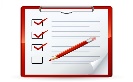 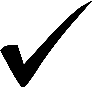 LEARNING AGREEMENT “AFTER” PARTCONFIRMATION LETTER (ATTANDANCE CERTIFICATE)TRANSCRIPTS OF RECORDS COPY OF THE ARRIVAL AND DEPARTURE STAMP PAGES ON PASSPORT OLS EXAM “LAST PART”SUBMITTING EU – MOBILITY TOOL ERASMUS SURVEY 